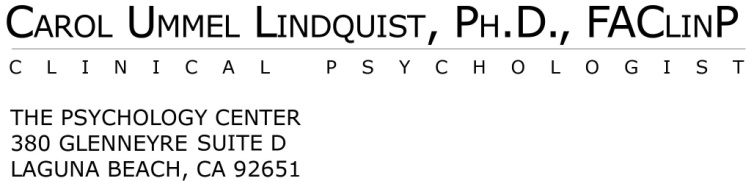 Phone: 949 494 5432Email: Carol@CarolUmmelLindquist.comTo whom it may concern: Subpoena of Records: I cannot disclose whether or not anyone is a client of mine. In order to comply with a subpoena, I will need the permission from each of the named parties.I cannot supply a copy of the records without a records review of the items in question for a cost of $250 for each client. I do not in any case allow copies of my notes to be released as they are in a personal code that is unreadable to others.  I can provide a treatment summary that will cover the items requested. Usually I take at least a minimum of 2 hours per file to prepare depending on the number of visits. The treatment summaries cost $500 per client for the first two hours. Additional hours will be billed at $250 per hour. These charges are routinely presented to my clients and signed before therapy begins. Fees for report and records preparation are billed at $250 per hour and do not included in testimony charges. Upon receiving permission from a client and their attorneys and a deposit of $500 per case from the requesting party as a retainer and a signed copy of this notice by financially responsible party, I will provide the requested information.Should you require additional professional appearance or court deposition, hearing or mediation, preparation time will be billed at the hourly rate of $250/hour. A minimum preparation time of 2 hours will be billed for each court appearance or deposition outside the office. Expert witness fees for a court appearance are $1,500 per half day or $ 2,500 for the full day. I understand that a half court day appearance will cost $1,500 and a full day $2,500 and this will not be prorated. A half-day is morning to the lunch hour and/or from the time court comes to order in the afternoon until closing. This will not be prorated. When placed on call for testimony a minimum $2,000 retainer per client for that purpose must be received 10 days prior to being on call in the form of a cashier’s check, bank wire or money order. The retainer covers minimum preparation time and half day court costs. A minimum $800 fee for preparation for that day will be charged if the case is settled in advance of appearance and Dr. Lindquist’s services will not be needed in court. The remaining funds will be returned, less any fees outstanding for reports requested and generated. I understand and agree to the above charges._________________________________Name of Financially responsible Party_________________________________Signature_________________________________Date